The City School          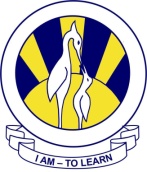 North Nazimabad Boys CampusDate: 25-09-2015Subject: BiologyClass: 11Teacher: Humaira1.HEREDITY2.REPRODUCTION IN MAMMALS3.DRUGS4.REPRODUCTION IN FLOWERING PLANTS5.MICRO-ORGANISM S AND BIOTECHNOLOGY